Menu is subject to change   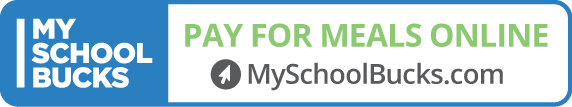 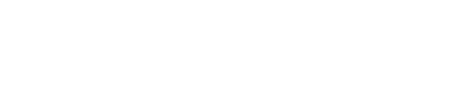 